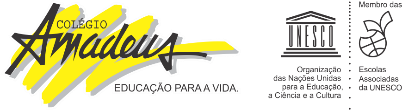 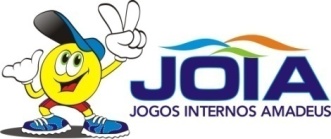 PROGRAMAÇÃO DOS JOGOSOBS.: Fardamento para as competições: camisa oficial, que não poderá ser rasgada e nem cortada, short preto, azul ou short de educação física.                       FEMININO                                                                          MASCULINO 06.05.2019 (SEGUNDA-FEIRA)OBS1.: OS PAIS DEVERÃO LEVAR E PEGAR OS SEUS FILHOS NO LOCAL.OBS2.: LEVAR ÁGUA MINERAL PARA MANTER- SE HIDRATADO, BONÉ E PROTETOR SOLAR.07.05.2019 (TERÇA-FEIRA)08.05.2019 (QUARTA-FEIRA)CATEGORIA: Feminino 8º A X 8°B – 14h8º C/D X 9°A – 14h108º A X 8º C/D – 14h208°B X 9°B/C – 14h30                                                       8º A X 9º A – 14h408º C/D X 9°B/C– 14h508ºB X 9ºA – 15h8ºA X 9ºB/C– 15h208ºC/D X 8ºB - 15h309ºA X 9ºB/C 15h40CATEGORIA: Masculino 8º B X 9ºA – 15h509ºC X 9ºB – 16h8ºB X 8ºA/D – 16h109ºC X 8ºC– 16h20                                                       9ºA X 8ºA/D– 16h309ºB  X 8ºC– 16h40NÃO CLASSIFICADO DA CHAVE A X NÃO CLASSIFICADO DA CHAVE B 16h501º CHAVE A X 2º CHAVE B – 17h1º CHAVE B X 2º CHAVE A – 17h10PERDEDOR DO JOGO 08 X PERDEDOR DO JOGO 09 – 17h20VENCEDOR DO JOGO 08 X VENCEDOR DO JOGO 09 – 17h3009.05.2019 (QUINTA-FEIRA)CATEGORIA: Feminino 1)    8º A X 8°B – 14h2)    8º C/D X 9°A – 14h108º A X 8º C/D – 14h208°B X 9°B/C – 14h30                                                       8º A X 9º A – 14h408º C/D X 9°B/C– 14h508ºB X 9ºA – 15h8ºA X 9ºB/C– 15h208ºC/D X 8ºB - 15h309ºA X 9ºB/C 15h40CATEGORIA: Masculino 8º B X 9ºA – 15h509ºC X 9ºB – 16h8ºB X 8ºA/D – 16h109ºC X 8ºC– 16h20                                                       9ºA X 8ºA/D– 16h309ºB  X 8ºC– 16h40NÃO CLASSIFICADO DA CHAVE A X NÃO CLASSIFICADO DA CHAVE B 16h501º CHAVE A X 2º CHAVE B – 17h1º CHAVE B X 2º CHAVE A – 17h10PERDEDOR DO JOGO 08 X PERDEDOR DO JOGO 09 – 17h20VENCEDOR DO JOGO 08 X VENCEDOR DO JOGO 09 – 17h3010.05.2019 (SEXTA- FEIRA)CATEGORIA: Feminino 8º A X 8°B – 14h8º C/D X 9°A – 14h108º A X 8º C/D – 14h208°B X 9°B/C – 14h30                                                       8º A X 9º A – 14h408º C/D X 9°B/C– 14h508ºB X 9ºA – 15h8ºA X 9ºB/C– 15h208ºC/D X 8ºB - 15h309ºA X 9ºB/C 15h40CATEGORIA: Masculino 8º B X 9ºA – 15h509ºC X 9ºB – 16h8ºB X 8ºA/D – 16h109ºC X 8ºC– 16h20                                                       9ºA X 8ºA/D– 16h309ºB  X 8ºC– 16h40NÃO CLASSIFICADO DA CHAVE A X NÃO CLASSIFICADO DA CHAVE B 16h501º CHAVE A X 2º CHAVE B – 17h1º CHAVE B X 2º CHAVE A – 17h10PERDEDOR DO JOGO 08 X PERDEDOR DO JOGO 09 – 17h20VENCEDOR DO JOGO 08 X VENCEDOR DO JOGO 09 – 17h3011.05.2019 (SÁBADO)13.05.2019 (SEGUNDA-FEIRA)CATEGORIA: Feminino 8º A X 8°B – 14h8º C/D X 9°A – 14h108º A X 8º C/D – 14h208°B X 9°B/C – 14h30                                                       8º A X 9º A – 14h408º C/D X 9°B/C– 14h508ºB X 9ºA – 15h8ºA X 9ºB/C– 15h208ºC/D X 8ºB - 15h309ºA X 9ºB/C 15h40CATEGORIA: Masculino 8º B X 9ºA – 15h509ºC X 9ºB – 16h8ºB X 8ºA/D – 16h109ºC X 8ºC– 16h20                                                       9ºA X 8ºA/D– 16h309ºB  X 8ºC– 16h40NÃO CLASSIFICADO DA CHAVE A X NÃO CLASSIFICADO DA CHAVE B 16h501º CHAVE A X 2º CHAVE B – 17h1º CHAVE B X 2º CHAVE A – 17h10PERDEDOR DO JOGO 08 X PERDEDOR DO JOGO 09 – 17h20VENCEDOR DO JOGO 08 X VENCEDOR DO JOGO 09 – 17h30Atenciosamente,A Coordenação de EsportesCHAVE ACHAVE B1- 8º B1- 9º C2- 9º A2- 9 °B3- 8º A/ D3- 8º CCHAVE ÚNICA1- 8°A2- 8º B3- 8°C/D4- 9º A5- 9º B/CHORÁRIOMODALIDADECATEGORIALOCAL14hNATAÇÃOFEM/MASCIATE CLUBE18h30ABERTURA/FREE DANCETODOSGINÁSIO POLIESPORTIVOHORÁRIOMODALIDADECATEGORIALOCAL14hJOGOS VIRTUAISFEM/MASCLABORATÓRIO DE INFORMÁTICA14hSUMÔMASC/FEMÁREA DO JUDÔHORÁRIOMODALIDADECATEGORIALOCAL14hHANDEBOLFEM/MASCGINÁSIO POLIESPORTIVO15hTÊNIS DE MESAMASC/FEMGINÁSIO POLIESPORTIVOHORÁRIOMODALIDADECATEGORIALOCAL14hBASQUETEFEM/MASCGINÁSIO POLIESPORTIVOHORÁRIOMODALIDADECATEGORIALOCAL14hFUTSALFEM/MASCGINÁSIO POLIESPORTIVO14hXADREZMASC/FEMÁREA DO XADREZHORÁRIOMODALIDADECATEGORIALOCAL8hATIVIDADES RECREATIVAS TODASSERÁ ENVIADO COMUNICADO HORÁRIOMODALIDADECATEGORIALOCAL14hVOLEIBOLFEM/MASCQUADRA I